GK – pjesma  BINGO                                                                   Pročitati pjesmu u udžbeniku 52.strNa CD 1 PJEVANJE poslušati pjesmu https://www.youtube.com/watch?v=IC2lJdabBOsPratiti tekst pjesme te pokušati pjevati.Udžbenik 53. str. Poslušati na CD 2 SLUŠANJE (Camille Saint-Saens: Akvarij)ZAPISATI U PISANKU pisanim slovima) i ZALIJEPITIPJEVANJE: Bingo                                      8.5.2020. SLUŠANJE: Camille Saint-Saens: AkvarijGLAZBENI INSTRUMENTI: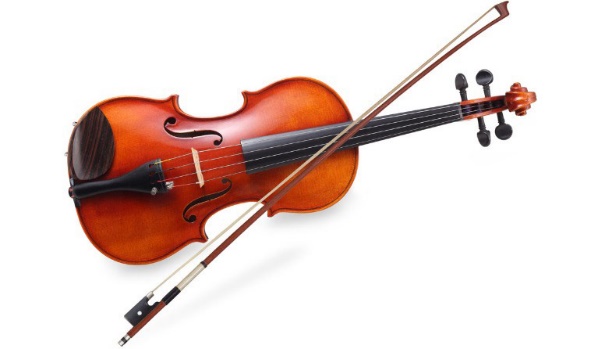 VIOLINA  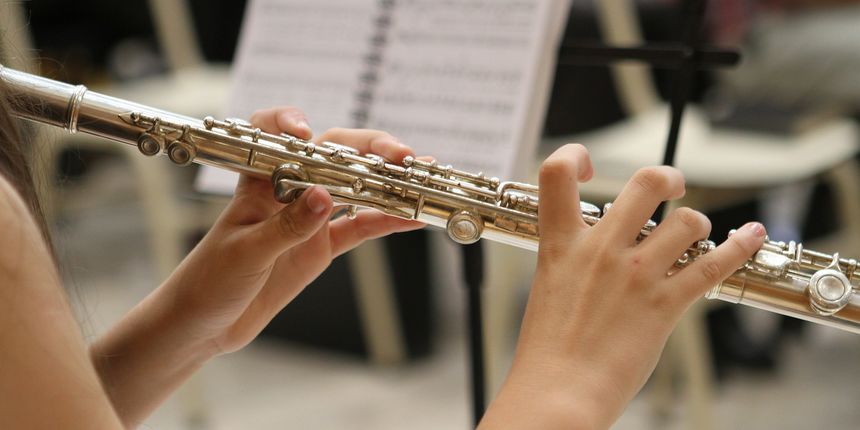 FLAUTA 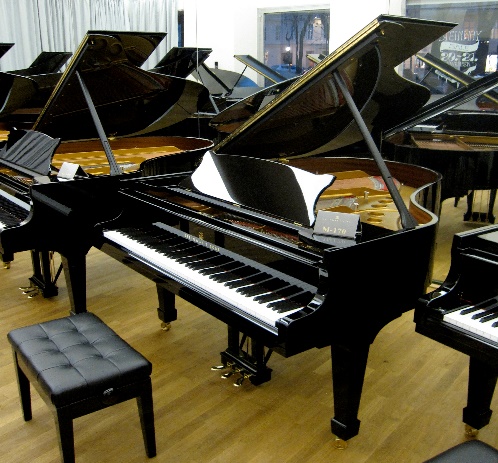 GLASOVIR ZVONČIĆI   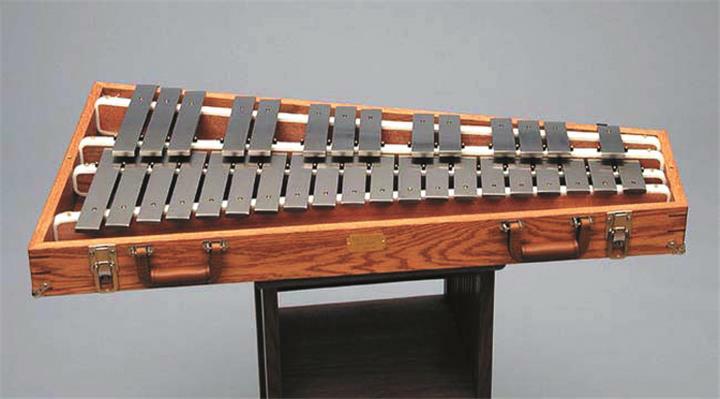 DOMAĆA ZADAĆANaučiti jednu od ovih pjesama pjevati i snimiti video kako pjevaš.MALI PLESŠUŠTI ŠUŠTI BAMBUSOV LISTBINGOZEKINI JADIPoslati pjevanje pjesme u videu do  15.5. 2020.VAŽNO! Poslikati što ste radili  i poslati učiteljici na mail: sanela2806@gmail.com ; sanela.tot@skole.hr 